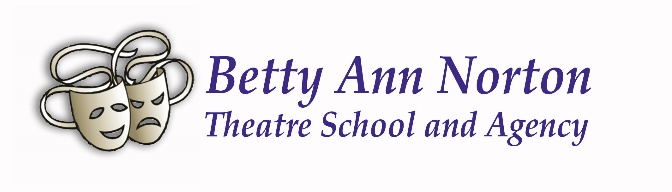 Toilet PolicyWe are fully committed to safeguarding and promoting the well-being of all students and staff/volunteers associated with us. Our staff will support your child’s toileting needs, however, we cannot assist with intimate care. Please read the below carefully and if your child cannot manage with this level of support, please do not leave them unattended at a class. 1. If your child is five years old or under, at their request, a staff member will accompany them to the toilet. 2. Our staff will not enter individual cubicles or the sink area, they will stand in the main doorway with their foot propping the door open. 3. Our staff will encourage young children NOT to lock the cubicle door.4. Our staff will offer verbal reassurance and instruction. 5. Our staff will provide a small stool, so younger children can get on the toilet themselves. 6. Our staff will provide a small stool, so children can reach the sink to wash their hands.